RESUMEJob Seeker First Name / CV No: 1841904Click to send CV No & get contact details of candidate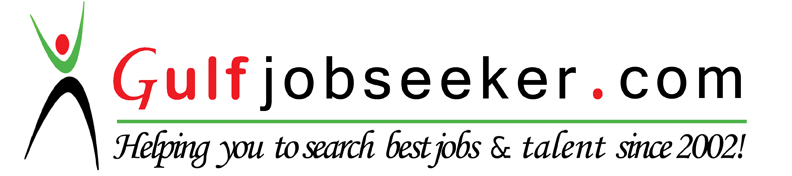 Personal InformationName & SurnameIkake Vladimir MotimbeIkake Vladimir MotimbeIkake Vladimir MotimbeDate of Birth20th January, 199120th January, 199120th January, 1991SexMaleMaleMaleMarital StatusSingleSingleSinglePositionMarketing/Sales ExecutiveMarketing/Sales ExecutiveMarketing/Sales ExecutiveObjectiveI intend to express my technical knowhow, flexibility and keen attention to learn and widen my scope with the range of activities carried out by your reputable organisation thus adding value to the organisation.  I intend to express my technical knowhow, flexibility and keen attention to learn and widen my scope with the range of activities carried out by your reputable organisation thus adding value to the organisation.  I intend to express my technical knowhow, flexibility and keen attention to learn and widen my scope with the range of activities carried out by your reputable organisation thus adding value to the organisation.  Profile More than two years of working experience with MTN Cameroon in carrying out marketing activities, customer service, and enterprise business. Industrial training with CAMTEL Buea, ANUCAM PLC, URANUS Technologies and Trading Bamenda in the domain of marketing and commercial activities. Possess solid skills in Microsoft office package and surfing the web. A team player, with the ability to collaborate with colleagues.Good organizational skills developed in a variety of orientated situations.Self-motivated and able to work with minimal supervision.More than two years of working experience with MTN Cameroon in carrying out marketing activities, customer service, and enterprise business. Industrial training with CAMTEL Buea, ANUCAM PLC, URANUS Technologies and Trading Bamenda in the domain of marketing and commercial activities. Possess solid skills in Microsoft office package and surfing the web. A team player, with the ability to collaborate with colleagues.Good organizational skills developed in a variety of orientated situations.Self-motivated and able to work with minimal supervision.More than two years of working experience with MTN Cameroon in carrying out marketing activities, customer service, and enterprise business. Industrial training with CAMTEL Buea, ANUCAM PLC, URANUS Technologies and Trading Bamenda in the domain of marketing and commercial activities. Possess solid skills in Microsoft office package and surfing the web. A team player, with the ability to collaborate with colleagues.Good organizational skills developed in a variety of orientated situations.Self-motivated and able to work with minimal supervision.Industrial Training/ job experienceJanuary 2014 to Jully 2016Organisation: INASCO Consiel (MTN business Partner)Job Description within the framework of the above Mentioned OrganizationCustomer serviceEnterprise businessCommercial activitiesrespond promptly to customer inquiriesset up new customer accountsmanage customers' accountskeep records of customer interactions and transactionsMarch 2013 to May 2013Organization: URANUS Technologies and TradingJob Description within the framework of the above Mentioned OrganizationWorked in the customer service departmentFront door officePrepare Agendas for all meetingsHandles confidential material relevant to the Firms operationsOther routine tasks as assigned by the Manager.
 June 2012 to March 2013Organization: ANUCAM PLCJob Description within the framework of the above Mentioned Organization:Worked out in schools to widen the market of the company(prospecting n sales)Worked at the quality control unit to ensure right quality of the produce July 2011to September 2011 Organization: Cameroon Telecommunication(CAMTEL)Job Description within the framework of the above Mentioned Organization:Worked with the commercial officeCarried Out extensive marketing activities with the sale of gadgets e.g. Internet Modems, Camtel Mobile phones, Worked  at secretariat January 2014 to Jully 2016Organisation: INASCO Consiel (MTN business Partner)Job Description within the framework of the above Mentioned OrganizationCustomer serviceEnterprise businessCommercial activitiesrespond promptly to customer inquiriesset up new customer accountsmanage customers' accountskeep records of customer interactions and transactionsMarch 2013 to May 2013Organization: URANUS Technologies and TradingJob Description within the framework of the above Mentioned OrganizationWorked in the customer service departmentFront door officePrepare Agendas for all meetingsHandles confidential material relevant to the Firms operationsOther routine tasks as assigned by the Manager.
 June 2012 to March 2013Organization: ANUCAM PLCJob Description within the framework of the above Mentioned Organization:Worked out in schools to widen the market of the company(prospecting n sales)Worked at the quality control unit to ensure right quality of the produce July 2011to September 2011 Organization: Cameroon Telecommunication(CAMTEL)Job Description within the framework of the above Mentioned Organization:Worked with the commercial officeCarried Out extensive marketing activities with the sale of gadgets e.g. Internet Modems, Camtel Mobile phones, Worked  at secretariat January 2014 to Jully 2016Organisation: INASCO Consiel (MTN business Partner)Job Description within the framework of the above Mentioned OrganizationCustomer serviceEnterprise businessCommercial activitiesrespond promptly to customer inquiriesset up new customer accountsmanage customers' accountskeep records of customer interactions and transactionsMarch 2013 to May 2013Organization: URANUS Technologies and TradingJob Description within the framework of the above Mentioned OrganizationWorked in the customer service departmentFront door officePrepare Agendas for all meetingsHandles confidential material relevant to the Firms operationsOther routine tasks as assigned by the Manager.
 June 2012 to March 2013Organization: ANUCAM PLCJob Description within the framework of the above Mentioned Organization:Worked out in schools to widen the market of the company(prospecting n sales)Worked at the quality control unit to ensure right quality of the produce July 2011to September 2011 Organization: Cameroon Telecommunication(CAMTEL)Job Description within the framework of the above Mentioned Organization:Worked with the commercial officeCarried Out extensive marketing activities with the sale of gadgets e.g. Internet Modems, Camtel Mobile phones, Worked  at secretariat January 2014 to Jully 2016Organisation: INASCO Consiel (MTN business Partner)Job Description within the framework of the above Mentioned OrganizationCustomer serviceEnterprise businessCommercial activitiesrespond promptly to customer inquiriesset up new customer accountsmanage customers' accountskeep records of customer interactions and transactionsMarch 2013 to May 2013Organization: URANUS Technologies and TradingJob Description within the framework of the above Mentioned OrganizationWorked in the customer service departmentFront door officePrepare Agendas for all meetingsHandles confidential material relevant to the Firms operationsOther routine tasks as assigned by the Manager.
 June 2012 to March 2013Organization: ANUCAM PLCJob Description within the framework of the above Mentioned Organization:Worked out in schools to widen the market of the company(prospecting n sales)Worked at the quality control unit to ensure right quality of the produce July 2011to September 2011 Organization: Cameroon Telecommunication(CAMTEL)Job Description within the framework of the above Mentioned Organization:Worked with the commercial officeCarried Out extensive marketing activities with the sale of gadgets e.g. Internet Modems, Camtel Mobile phones, Worked  at secretariat January 2014 to Jully 2016Organisation: INASCO Consiel (MTN business Partner)Job Description within the framework of the above Mentioned OrganizationCustomer serviceEnterprise businessCommercial activitiesrespond promptly to customer inquiriesset up new customer accountsmanage customers' accountskeep records of customer interactions and transactionsMarch 2013 to May 2013Organization: URANUS Technologies and TradingJob Description within the framework of the above Mentioned OrganizationWorked in the customer service departmentFront door officePrepare Agendas for all meetingsHandles confidential material relevant to the Firms operationsOther routine tasks as assigned by the Manager.
 June 2012 to March 2013Organization: ANUCAM PLCJob Description within the framework of the above Mentioned Organization:Worked out in schools to widen the market of the company(prospecting n sales)Worked at the quality control unit to ensure right quality of the produce July 2011to September 2011 Organization: Cameroon Telecommunication(CAMTEL)Job Description within the framework of the above Mentioned Organization:Worked with the commercial officeCarried Out extensive marketing activities with the sale of gadgets e.g. Internet Modems, Camtel Mobile phones, Worked  at secretariat January 2014 to Jully 2016Organisation: INASCO Consiel (MTN business Partner)Job Description within the framework of the above Mentioned OrganizationCustomer serviceEnterprise businessCommercial activitiesrespond promptly to customer inquiriesset up new customer accountsmanage customers' accountskeep records of customer interactions and transactionsMarch 2013 to May 2013Organization: URANUS Technologies and TradingJob Description within the framework of the above Mentioned OrganizationWorked in the customer service departmentFront door officePrepare Agendas for all meetingsHandles confidential material relevant to the Firms operationsOther routine tasks as assigned by the Manager.
 June 2012 to March 2013Organization: ANUCAM PLCJob Description within the framework of the above Mentioned Organization:Worked out in schools to widen the market of the company(prospecting n sales)Worked at the quality control unit to ensure right quality of the produce July 2011to September 2011 Organization: Cameroon Telecommunication(CAMTEL)Job Description within the framework of the above Mentioned Organization:Worked with the commercial officeCarried Out extensive marketing activities with the sale of gadgets e.g. Internet Modems, Camtel Mobile phones, Worked  at secretariat Academic ProfileYearInstitutionCertificate / DiplomaAcademic Profile2013-20142010-2013University of BueaNational Polytechnic Bamenda.(NPB) South West RegionBachelor of Technology in Business studies(Marketing)Higher National Diploma Academic Profile2003-20082008-2010Regina Pacis College (REPACOL) MutengeneSouth West RegionRegina Pacis College (REPACOL) Mutengene South West RegionGCE Advance level certificateGCE Ordinary level certificateAcademic Profile1995-2003Children’s Reading Corner(C.R.C.)Sandpit-BueaFSLC(First School Leaving Certificate)Computer Skills-  Operating systems (Win 97, win XP, win 7, win 8 etc)-  Software applications: Microsoft Office package -  Expert Internet User - Manipulate the computer very well-  Operating systems (Win 97, win XP, win 7, win 8 etc)-  Software applications: Microsoft Office package -  Expert Internet User - Manipulate the computer very well-  Operating systems (Win 97, win XP, win 7, win 8 etc)-  Software applications: Microsoft Office package -  Expert Internet User - Manipulate the computer very wellLanguageEnglishEnglishFrenchWritten: ExcellentWritten: ExcellentWritten: FairSpoken: FluentSpoken: FluentSpoken: ModerateKey AttributesSelf-motivated graduate with well-developed skills combined with a flexible attitude to work.Smart in thinking and understanding people and working environment. Strong team-player skills Good organisational skills developed in a variety of orientated situations.Gets on well with people at all levels, easily making good working relationships.Strive for quality in everything I doSelf-motivated graduate with well-developed skills combined with a flexible attitude to work.Smart in thinking and understanding people and working environment. Strong team-player skills Good organisational skills developed in a variety of orientated situations.Gets on well with people at all levels, easily making good working relationships.Strive for quality in everything I doSelf-motivated graduate with well-developed skills combined with a flexible attitude to work.Smart in thinking and understanding people and working environment. Strong team-player skills Good organisational skills developed in a variety of orientated situations.Gets on well with people at all levels, easily making good working relationships.Strive for quality in everything I doHobbiesVolleyball Hand ballMusic Watching movies and surfing Volleyball Hand ballMusic Watching movies and surfing Volleyball Hand ballMusic Watching movies and surfing State of FitnessNo Physical or mental disability and ready to adapt to any environmentNo Physical or mental disability and ready to adapt to any environmentNo Physical or mental disability and ready to adapt to any environmentPersonal detailsSEX:                                                                       MaleSTATUS:                                                                SingleD O B:                                                                    20th  January 1991SEX:                                                                       MaleSTATUS:                                                                SingleD O B:                                                                    20th  January 1991SEX:                                                                       MaleSTATUS:                                                                SingleD O B:                                                                    20th  January 1991